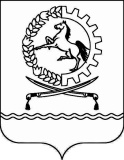 АДМИНИСТРАЦИЯОРЛОВСКОГО  РАЙОНА  РОСТОВСКОЙ  ОБЛАСТИПОСТАНОВЛЕНИЕ02.05.2023				№ 245			п. ОрловскийОб утверждении доклада о результатах мониторингаи контроля исполнения муниципального задания напредоставление муниципальных услуг МБУ ЦСО Орловского района Ростовской области, подведомственного Управлению социальной защитынаселения Орловского района Ростовской области,в 2022 годуВ соответствии с постановлением Администрации Орловского района Ростовской области от 06.10.2015 №801 «О порядке формирования муниципального задания на оказание муниципальных услуг (выполнение работ) в отношении муниципальных услуг учреждений Орловского района и финансового обеспечения выполнения муниципального задания», Администрация Орловского района  п о с т а н о в л я е т:             1. Утвердить доклад о результатах мониторинга  и контроля исполнения муниципального задания на предоставление муниципальных услуг  МБУ ЦСО Орловского района Ростовской области, подведомственного Управлениюсоциальной защиты населения Орловского района Ростовской области, за 2022 год, согласно приложению.2. Контроль за выполнением постановления возложить на начальника Управления социальной защиты населения Орловского района Ковалеву Н.С.Глава АдминистрацииОрловского района         							Ю.В. ХаренкоУправляющий деламиАдминистрации Орловского района					З.Н. ДегтяреваПриложениек постановлениюАдминистрацииОрловского районаот 02.05.2023 № 245Д О К Л А До результатах мониторинга и контроля исполнения муниципального задания                                                                         на предоставление муниципальных услуг МБУ ЦСО Орловского района Ростовской области, подведомственного Управлению социальной защиты населения Орловского района Ростовской области,  за2022 годВ соответствии с постановлением Администрации Орловского района от 06.10.2015 № 801 «О порядке формирования муниципального задания на оказание муниципальных услуг (выполнение работ) в отношении муниципальных услуг учреждений Орловского района и финансового обеспечения выполнения муниципального задания» Управлением социальной защиты населения Орловского района Ростовской области утверждено приказом  от 30.12.2021 № 226 муниципальное задание МБУ ЦСО Орловского района Ростовской области. Приказами от 12.07.2022 № 133, от 12.10.2022 № 164 утверждены муниципальные задания в новой редакции.Финансовое обеспечение выполнения муниципального задания было включено в муниципальную долгосрочную целевую программу «Социальная поддержка граждан», утвержденную постановлением Администрации Орловского района от 26.11.2018 № 852 «Об утверждении муниципальной  программы Орловского района «Социальная поддержка граждан».Приказом УСЗН Орловского района Ростовской области от 31.12.2015 № 140 утвержден порядок формирования муниципального задания, расчет финансового обеспечения муниципальных услуг.Приказом УСЗН Орловского района Ростовской области от 30.12.2021 № 224 утвержден план проведения контрольных мероприятий по проверке исполнения муниципального задания на предоставление муниципальных услуг на 2022 год.В качестве основы для установления показателей учтены наиболее важные функции и полномочия, закрепленные за учреждением.Оценка выполнения муниципального задания производилась по блокам показателей, характеризующим следующие направления:- полнота и эффективность использования средств бюджета на выполнение муниципального задания;- количество оказанных муниципальных услуг;- качество оказания муниципальных услуг.В учреждении создана комиссия по контролю качества предоставляемых услуг.В течение 2022 года УСЗН Орловского района Ростовской области ежеквартально проводился мониторинг исполнения муниципального задания на предоставление муниципальных услуг. Мониторинг и контроль исполнения муниципального задания на предоставление муниципальных услуг производился по следующим направлениям:- соответствие объема предоставленных муниципальных услуг параметрам муниципального задания;- соответствие контингента потребителей муниципальной услуги параметрам муниципального задания;- соответствие качества предоставленных муниципальных услуг параметрам муниципального задания.Финансовое обеспечение выполнения муниципального задания в 2022 году осуществлялось на основании соглашения о порядке и условиях предоставления субсидии в соответствии с графиком перечисления субсидии.Общий объем финансового обеспечения выполнения муниципального задания МБУ ЦСО Орловского района Ростовской области за 2022 год составил 87701,1 тыс. руб., в том числе 85951,3 тыс. руб. (98%) - средства областного бюджета, 1749,8 тыс. руб. (2%) - средства местного бюджета Орловского района.  МБУ ЦСО Орловского районаРостовской области оказываются 2 комплексные услуги: 1. Предоставление социального обслуживания в форме на дому, включая оказание социально-бытовых услуг, социально-медицинских услуг, социально-психологических услуг, социально-педагогических услуг, социально-трудовых услуг, социально-правовых услуг, услуг в целях повышения коммуникативного потенциала получателей социальных услуг, имеющих ограничения жизнедеятельности, в том числе детей-инвалидов, срочных социальных услуг (отделения социального обслуживания на дому, специализированные отделения социально-медицинского обслуживания).2. Предоставление социального обслуживания в стационарной форме,  включая оказание социально-бытовых услуг, социально-медицинских услуг, социально-психологических  услуг, социально-педагогических услуг, социально-трудовых услуг, социально-правовых услуг, услуг  в целях повышения коммуникативного потенциала получателей социальных услуг, имеющих ограничения  жизнедеятельности (социально-реабилитационное отделение).Контингент потребителей услугв стационарной форме социального обслуживания в социально-реабилитационном отделении со сроком проживания до 6 месяцев – граждане старшего возраста и инвалиды, нуждающиеся в социальной реабилитации. В форме социального обслуживания на дому – граждане, в том числе старшего возраста, полностью или частично утратившие способность либо возможность осуществлять самообслуживание в связи с болезнью, инвалидностью; инвалиды, страдающие психическими расстройствами (в стадии ремиссии).В структуру учреждения входят: 4,75 отделений социального обслуживания и 3 специализированных отделения социально-медицинского обслуживания, оказывающих социальные услуги в форме социального обслуживания на дому; 1 социально-реабилитационное отделение, оказывающее социальные услуги в стационарной формеПлановые показатели  муниципального задания по оказанию муниципальных услуг на 2022год и фактические результаты за 2022год по услугам:- объем муниципального задания по оказанию муниципальных услуг на 2022 год по услуге социального обслуживания на дому - 660 человек. Исполнено за 2022 год - 694 человека, что составляет 105,2 % от планового годового объема. Обслужено 865 человек, в том числе 333 инвалида. Оказано228131 социальных услуг, 1757213 дополнительных услуг.- объем  муниципального задания по оказанию муниципальных услуг на 2022 год по услуге стационарного обслуживания граждан пожилого возраста и инвалидов, нуждающихся в социальной реабилитации - 25 человек. Исполненоза 2022 год - 25 человек, что составляет 100 % от планового годового объема. Обслужено 35 человек, в том числе 18 инвалидов. Оказано79975социальных услуг.Управляющий деламиАдминистрации Орловского района 					З.Н. ДегтяреваПриложение №1 к докладуо результатах мониторинга и контроляисполнения муниципального задания напредоставление муниципальных услуг МБУ ЦСО Орловского района Ростовской области, подведомственного Управлению социальной защиты населения Орловского районаРостовской области, за2022 годРезультаты исполнения муниципального заданияза 2022 год  Муниципальное бюджетное учреждение «Центр социального обслуживания граждан пожилого возраста и инвалидов» Орловского района Ростовской областиЧАСТЬ 1. Сведения об оказываемых муниципальных услугахРАЗДЕЛ 1     1. Наименование муниципальной услуги  Предоставление социального обслуживания в форме на дому включаяоказание социально-бытовых услуг, социально-медицинских услуг, социально-психологических услуг,социально-педагогических услуг, социально-трудовых услуг, социально-правовых услуг, услуг в целях повышения коммуникативного потенциала получателей социальных услуг, имеющих ограничения жизнедеятельности, в том числе детей-инвалидов, срочных социальных услуг    2. Категории потребителей муниципальной услуги  Гражданин частично утративший способность либо возможности осуществлять самообслуживание, самостоятельно передвигаться, обеспечивать основные жизненные потребности в силу заболевания, травмы, возраста или наличия инвалидности 3. Сведения о фактическом достижении показателей, характеризующих объем и (или) качество муниципальной услуги3.1.   Сведения о фактическом достижении  показателей, характеризующих качество муниципальной услуги3.2.  Сведения о фактическом достижении  показателей, характеризующих объем муниципальной услуги РАЗДЕЛ 21. Наименование муниципальной услуги Предоставление социального обслуживания в стационарной форме включая оказание социально-бытовых услуг, социально-медицинских услуг, социально-психологических услуг, социально-педагогических услуг, социально-трудовых услуг, социально-правовых услуг, услуг в целях повышения коммуникативного потенциала получателей социальных услуг, имеющих ограничения жизнедеятельности, в том числе детей-инвалидов2.Категории потребителей муниципальной услуги  Гражданин частично утративший  способность либо возможности осуществлять самообслуживание, самостоятельно передвигаться, обеспечивать основные жизненные потребности в силу заболевания, травмы, возраста или наличия инвалидности3. Сведения о фактическом достижении показателей, характеризующих объем и (или) качество муниципальной услуги3.1. Сведения о фактическом достижении  показателей, характеризующие качество муниципальной услуги3.2. Сведения о фактическом достижении  показателей, характеризующие объем муниципальной услугиУникальный номер реестровой записиПоказатель, характеризующий содержание муниципальной услугиПоказатель, характеризующий содержание муниципальной услугиПоказатель, характеризующий содержание муниципальной услугиПоказатель, характеризующий условия (формы) оказания муниципальной услуги Показатель, характеризующий условия (формы) оказания муниципальной услуги Показатель качества муниципальной услугиПоказатель качества муниципальной услугиПоказатель качества муниципальной услугиПоказатель качества муниципальной услугиПоказатель качества муниципальной услугиПоказатель качества муниципальной услугиПоказатель качества муниципальной услугиПоказатель качества муниципальной услугиПоказатель качества муниципальной услугиУникальный номер реестровой записиПоказатель, характеризующий содержание муниципальной услугиПоказатель, характеризующий содержание муниципальной услугиПоказатель, характеризующий содержание муниципальной услугиПоказатель, характеризующий условия (формы) оказания муниципальной услуги Показатель, характеризующий условия (формы) оказания муниципальной услуги Наименование показателяЕдиница измерения Единица измерения ЗначениеЗначениеЗначениеДопусти-мое (возмож-ное) отклоне-ниеОтклонение, превышающее допустимое (возможное) отклонениеПричинаотклоненияУникальный номер реестровой записи________ (наиме-нованиепоказате-ля)______(наиме-нова-ниепоказателя)______(наиме-нова-ниепоказателя)________(наиме-нованиепоказате-ля)________(наиме-нованиепоказате-ля)Наименование показателяНаименованиеКод по ОКЕИУтверждено в муниципальном задании на годУтверждено в муниципальном задании на отчетную датуИсполне-но на отчетную датуДопусти-мое (возмож-ное) отклоне-ниеОтклонение, превышающее допустимое (возможное) отклонениеПричинаотклонения123456789101112131415880000О.99.0.АЭ22АА01000очноДоля получателей социальных услуг, получающих социальные услуги от общего числа получателей социальных услуг, находящихся на социальном обслуживании в организациипроцент74410010010%––880000О.99.0.АЭ22АА01000очноДоступность получения социаль-ных услуг в организации (возмож-ность сопровождения получателя социальных услуг при передвиже-нии по территории учреждения социального обслуживания, а также при пользов-нии услугами; возмож-ность для самостоятельного пере-движения по территории учрежде-ния социального обслуживания, входа, выхода и перемещения внут-ри такой организации (в том числе для передвижения в креслах-коляс-ках), для отдыха в сидячем положе-нии, а также доступное размещение оборудования и носителей инфор-мации;дублирование текстовых сообщений голосовыми сообщения-ми, оснащение учреждения социального обслуживания знаками, выполненными рельефно-точечным шрифтом Брайля, ознакомление с их помощью с надписями, знаками и иной текстовой и графической информацией на территории учре-ждения; дублирование голосовой информации текстовой информаци-ей, надписями и (или) световыми сигналами, информирование о пре-доставляемых социальных услугах с использованием русского жесто-вого языка (сурдоперевода); оказание иных видов посторонней помощипроцент744908210%––880000О.99.0.АЭ22АА01000очноКоличество нарушений санитарного законодательства в отчетном году, выявленных при проведении проверок;процент7440010%––880000О.99.0.АЭ22АА01000очноПовышение качества социальных услуг и эффективности их оказания (определяется исходя из мероприятий, направленных на совершенствование деятельности организации при предоставлении социального обслуживания)процент74410010010%––880000О.99.0.АЭ22АА01000очноУдовлетворенность получателей социальных услуг в оказанных социальных услугахпроцент74497,599,010%––880000О.99.0.АЭ22АА01000очноУкомплектование организации специалистами, оказывающими социальные услугипроцент7449710010%––Уникальный номер реестровой записиПоказатель, характеризующий содержание муниципальной услугиПоказатель, характеризующий содержание муниципальной услугиПоказатель, характеризующий содержание муниципальной услугиПоказатель,характеризующийусловия(формы) оказания муниципальнойуслугиПоказатель,характеризующийусловия(формы) оказания муниципальнойуслугиПоказатель объема муниципальной услугиПоказатель объема муниципальной услугиПоказатель объема муниципальной услугиПоказатель объема муниципальной услугиПоказатель объема муниципальной услугиПоказатель объема муниципальной услугиПоказатель объема муниципальной услугиПоказатель объема муниципальной услугиПоказатель объема муниципальной услугиРазмер платы(цена, тариф)Уникальный номер реестровой записиПоказатель, характеризующий содержание муниципальной услугиПоказатель, характеризующий содержание муниципальной услугиПоказатель, характеризующий содержание муниципальной услугиПоказатель,характеризующийусловия(формы) оказания муниципальнойуслугиПоказатель,характеризующийусловия(формы) оказания муниципальнойуслугиНаименова-ние показателяЕдиница измерения Единица измерения ЗначениеЗначениеЗначениеДопустимое (возможное) отклонениеОтклонение, превышаю-щее допусти-мое (возможное) отклонениеПричина отклоненияРазмер платы(цена, тариф)Уникальный номер реестровой записи________(наименова-ниепоказателя)________(наименованиепоказателя)______(наименова-ниепоказателя)________(наименованиепоказателя)_______(наименованиепоказателя)Наименова-ние показателяНаименованиеКод по ОКЕИУтверждено в муниципаль-ном задании на годУтверждено в муниципаль-ном задании на отчетную датуИсполне-но на отчетную датуДопустимое (возможное) отклонениеОтклонение, превышаю-щее допусти-мое (возможное) отклонениеПричина отклоненияРазмер платы(цена, тариф)12345678910111213141516880000О.99.0.АЭ22АА01000очноЧисленность граждан, получивших социальные услугичеловек79266069410%––5,15Уникальный номер реестровой записиПоказатель, характеризующий содержание муниципальной услугиПоказатель, характеризующий содержание муниципальной услугиПоказатель, характеризующий содержание муниципальной услугиПоказатель, характеризующий условия (формы) оказания муниципальной услугиПоказатель, характеризующий условия (формы) оказания муниципальной услугиПоказатель качества муниципальной услугиПоказатель качества муниципальной услугиПоказатель качества муниципальной услугиПоказатель качества муниципальной услугиПоказатель качества муниципальной услугиПоказатель качества муниципальной услугиПоказатель качества муниципальной услугиПоказатель качества муниципальной услугиПоказатель качества муниципальной услугиУникальный номер реестровой записиПоказатель, характеризующий содержание муниципальной услугиПоказатель, характеризующий содержание муниципальной услугиПоказатель, характеризующий содержание муниципальной услугиПоказатель, характеризующий условия (формы) оказания муниципальной услугиПоказатель, характеризующий условия (формы) оказания муниципальной услугиНаименование показателяЕдиница измерения Единица измерения ЗначениеЗначениеЗначениеДопустимое (возможное) отклонениеОтклонение, превышающее допустимое (возможное) значениеПричинаотклоненияУникальный номер реестровой записи________ (наиме-нованиепоказате-ля)______(наиме-нованиепоказателя)______(наиме-нованиепоказателя)________(наиме-нованиепоказате-ля)________(наиме-нованиепоказате-ля)Наименование показателяКод по ОКЕИутвержденов муниципальном задании на годутверждено в муници-пальном задании отчетную датуИсполне-но на отчетную датуДопустимое (возможное) отклонениеОтклонение, превышающее допустимое (возможное) значениеПричинаотклонения123456789101112131415870000О.99.0.АЭ20АА01000очноДоля получателей социальных услуг, получающих социальные услуги от общего числа получателей социальных услуг, находящихся на социальном обслуживании в организациипроцент74410010010%––870000О.99.0.АЭ20АА01000очноДоступность получения социаль-ных услуг в организации (возмож-ность сопровождения получателя социальных услуг при передвиже-нии по территории учреждения социального обслуживания, а также при пользовнии услугами; возможность для самостоятельного передвижения по территории учреждения социального обслужи-вания, входа, выхода и перемеще-ния внутри такой организации (в том числе для передвижения в креслах-колясках), для отдыха в сидячем положении, а также доступное размещение оборудова-ния и носителей информации;дублирование текстовых сообще-ний голосовыми сообщениями, оснащение учреждения социально-го обслуживания знаками, выпол-ненными рельефно-точечным шрифтом Брайля, ознакомление с их помощью с надписями, знаками и иной текстовой и графической информацией на территории учре-ждения; дублирование голосовой информации текстовой информа-цией, надписями и (или) световы-ми сигналами, информирование о предоставляемых социальных услугах с использованием русского жестового языка (сурдоперевода); оказание иных видов посторонней помощипроцент744908510%––870000О.99.0.АЭ20АА01000очноКоличество нарушений санитарного законодательства в отчетном году, выявленных при проведении проверок;процент7440010%––870000О.99.0.АЭ20АА01000очноПовышение качества социальных услуг и эффективности их оказания (определяется исходя из мероприятий, направленных на совершенствование деятельности организации при предоставлении социального обслуживания)процент74410010010%––870000О.99.0.АЭ20АА01000очноУдовлетворенность получателей социальных услуг в оказанных социальных услугахпроцент74497,599,010%––870000О.99.0.АЭ20АА01000очноУкомплектование организации специалистами, оказывающими социальные услугипроцент744979710%––Уникальный номер реестровой записиПоказатель, характеризующий содержание муниципальной услугиПоказатель, характеризующий содержание муниципальной услугиПоказатель, характеризующий содержание муниципальной услугиПоказатель,    характеризующийусловия (формы) оказания  муниципаль-ной услугиПоказатель,    характеризующийусловия (формы) оказания  муниципаль-ной услугиПоказатель объема муниципальной услугиПоказатель объема муниципальной услугиПоказатель объема муниципальной услугиПоказатель объема муниципальной услугиПоказатель объема муниципальной услугиПоказатель объема муниципальной услугиПоказатель объема муниципальной услугиПоказатель объема муниципальной услугиПоказатель объема муниципальной услугиСредний размер платы(цена, тариф)Уникальный номер реестровой записиПоказатель, характеризующий содержание муниципальной услугиПоказатель, характеризующий содержание муниципальной услугиПоказатель, характеризующий содержание муниципальной услугиПоказатель,    характеризующийусловия (формы) оказания  муниципаль-ной услугиПоказатель,    характеризующийусловия (формы) оказания  муниципаль-ной услугиНаименование показа-теляЕдиница измерения Единица измерения ЗначениеЗначениеЗначениеДопустимое(возможное) отклонениеОтклонение, превышающее допустимое (возможное) значениеПричинаотклоненияСредний размер платы(цена, тариф)Уникальный номер реестровой записи___________(наименова-ниепоказателя)_________(наименованиепоказателя)_________(наименова-ниепоказателя)___________(наименованиепоказателя)___________(наименова-ниепоказателя)Наименование показа-теляНаименованиеКод по ОКЕИУтверждено в муниципальном задании на годУтверждено в муниципальном задании на отчетную датуИсполне-но на отчетную датуДопустимое(возможное) отклонениеОтклонение, превышающее допустимое (возможное) значениеПричинаотклоненияСредний размер платы(цена, тариф)12345678910111213141516870000О.99.0.АЭ20АА01000очноЧисленность граждан, получивших социальные услугичеловек792252510%--37,33